Write a query to create a view that shows for each order the salesman and customer by name. Create table salesman(salesman_id number (10),s_name  varchar(20),city varchar(20),commission number(10,2));insert into salesman values(5001,'James Hoog','New York',0.15);insert into salesman values(5002,'Nail Knite','New York',0.13);insert into salesman values(5005,'Pit Alex','Paris',0.11);insert into salesman values(5006,'Mc Lyon','London',0.14);insert into salesman values(5007,'Paul Adam','Rome',0.13);select *from salesmandrop table salesmanCreate table customer(cust_id number (10),cust_name  varchar(20),city varchar(20),grade number(10),salesman_id number);insert into customer values(3002,'Nick Rimando','New York',100,5001);insert into customer values(3007,'Brad Davis','New York',200,5001);insert into customer values(3005,'Graham Zusi','California',200,5002);insert into customer values(3008,'Julian Green','London',300,5002);insert into customer values(3004,'Fabian Johnson','Paris',300,5006);select *from customerCREATE TABLE orders(ord_no number(10),prch_amt number(10),odr_date DATE NOT NULL,cust_id number(10),salesman_id number);drop table ordersinsert into orders values(70001,10030,DATE'2012-05-10',3002,5001);insert into orders values(70003,2000,DATE'2012-09-10',3007,5001);insert into orders values(70005,4000,DATE'2012-10-05',3005,5002);insert into orders values(70007,7000,DATE'2012-08-17',3008,5002);insert into orders values(70009,5000,DATE'2012-09-10',3004,5006);select *from ordersCREATE VIEW nameordersCREATE VIEW nameordersAS SELECT ord_no, prch_amt, a.salesman_id,s_name, cust_nameFROM orders a, customer b, salesman cWHERE a.cust_id = b.cust_idAND a.salesman_id = c.salesman_id;select *from nameordersOUTPUT: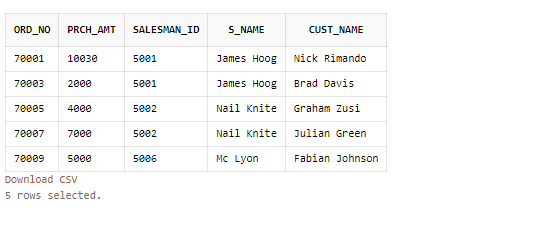 